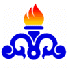 شركت مجتمع گاز پارس جنوبيگزارش شناخت مناقصه شماره 5067/99خدمات نگهداري و تعميرات مكانيك (شامل خدمات نگهداري و تعميرات ماشين آلات دوار، ثابت، ارائه خدمات سرويس هاي تعميراتي ، طناب بندي، راهبري خدمات برنامه ريزي، روشهاي تعميراتي، كارگاهي و تعميرات اساسي ساليانه ) پالايشگاه پنجم مجتمع گاز پارس جنوبيهدف كلي مناقصه  : انجام كليه عمليات موضوع قرارداد شامل نگهداري و تعميرات جاري و روزانه مورد نياز دستگاههاي دوار، ثابت،‌ ارائه خدمات برنامه ريزي، روشهاي تعميراتي و پايش وضعيت ماشين آلات، طناب بندي، ارائه سرويس هاي تعميراتي ، راهبري كارگاه و تعميرات اساسي ساليانه پالايشگاه كه بايستي بر اساس درخواست كار (Work Order) صادره از طرف كارفرما و طبق اولويت تعيين شده در درخواست كار ، با اخذ مجوز انجام كار لازم (پرميت سرد يا گرم و پرميتهاي تكميلي جهت ورود به محفظه هاي بسته ، انجام تست و غيره بسته به ماهيت و نوع كار) و با رعايت دستور العملهاي ايمني و زيست محيطي مجتمع انجام گيرد. رئوس فعاليتهاي پيمانكار به شرح ذيل مي باشد:انجام خدمات نگهداري و تعميرات جاري و روزانه ماشين آلات دوار انجام خدمات نگهداري و تعميرات پيشگيرانه برنامه ريزي شده (PPM) ماشين آلات دوار پايش وضعيت ماشين آلات دوارانجام تعميرات ، بازرسي برنامه ريزي شده 8000 و 12000 ساعت كاركرد و بازرسي بورسكوپي و eddy current توربينهاي گازي و بخارانجام خدمات نگهداري و تعميرات ماشين آلات ثابت و رفع نشتيانجام تعميرات اضطراري و تعميرات پيشگيرانه برنامه ريزي شده (PPM) و تعميرات اصلاحي كليه ماشين آلات ثابت مكانيكي بطور كامل و بدون عيب و نقص از نظر كمي و كيفي و زماني و مكاني و بدون محدوديت دركليه ساعات شبانه روزتجهيز و  برنامه ريزي كارگاهاجراي عمليات تعمير ، بازسازي روزانه ماشين آلات و تجهيزات دوار و ثابت و انجام خدمات كارگاهيراهبري كارگاه مركزي مكانيك پالايشگاه پنجم درسه بخش انجام عمليات تعمير ، بازسازي و نوسازي جاري و روزانه (Routine) كليه ماشين آلات و تجهيزات دوار و ثابت پالايشگاه پنجم ، اجراي طرحهاي اصلاحي ( MR)  و راهبري دفتر فني، مهندسي و برنامه ريزي كارگاهانجام خدمات برنامه ريزي و روشهاي تعميراتيراهبري سيستم CMMS و روشهاي كاري  CAMS و پشتيباني كاربران CMMS انجام خدمات داربست بندي ، عايق كاري ، بلاستينگ ، نقاشي صنعتي ، بنائي صنعتي و طناب بنديتأمين ابزار و لوازم كار و اقلام مصرفي مورد نياز جهت انجام كارهاي موضوع پيمانتأمين خودروهاي مورد نياز جهت انجام كارهاي موضوع پيمان تأمين نيرو و تخصص هاي مورد نياز جهت انجام كارهاي موضوع پيمانمديريت، سرپرستي، سازماندهي نيروها و تخصصهاي لازم و بكارگيري ماشين آلات و ابزارآلات مختلف جهت انجام كارها و خدمات موضوع پيمانارائه خدمات مديريت فني و پشيباني پيمانانجام كليه خدمات حجمي و غير حجمي تعميرات اساسي ساليانه پالايشگاه پنجم طبق ليست كارها و برنامه ارائه شده از سوي كارفرمامديريت پالايشگاه پنجم شركت مجتمع گاز پارس جنوبي به عنوان نماينده كارفرما، رئيس تعميرات پالايشگاه پنجم بعنوان رئيس دستگاه نظارت، رئيس تعميرات مكانيك پالايشگاه پنجم بعنوان ناظر مسئوليت نظارت بر بخشهاي مختلف پيمان را بعهده خواهند داشت.سازمان اجرائي خدمات ساليانه تعميرات مكانيك 238 نفر  جهت پالايشگاه پنجم شركت مجتمع گاز پارس جنوبي بجز نفرات دفتر فني و پشتيباني و ايمني ، به شرح ذيل مي باشد:  سرپرست فني كارگاهكارشناس فني و كدگذاري كالاكارشناس برنامه ريزي تعميراتكارمند فنيانباردارمهندس تعميرات توربين و كمپرسورمهندس تعميرات ماشين آلات دواركارشناس پايش وضعيتتكنسين تعميرات توربين وكمپرسورتكنسين تعميرات ماشين آلات دواراستادكار تعميرات ماشين آلات دوارمكانيك 1 تعميرات ماشين آلات دوارمكانيك 2 تعميرات ماشين آلات دوارسوپروايزر تعميرات شير الات و  دستگاههاي ثابتتكنسين ارشد تعميرات شيرآلات و دستگاههاي ثابتتكنسين تعميرات شيرآلات و دستگاههاي ثابتاستادكار مكانيك (فورمن)  تعميرات شيرآلات و دستگاههاي ثابتمكانيك 1 تعميرات شيرآلات و  دستگاههاي ثابتمكانيك 2 تعميرات شيرآلات و دستگاههاي ثابتاپراتور جت ماشينسرپرست طناب بندياستادكار(فورمن) طناب بنديطناب بندكارشناس خدمات كارگاهيتكنسين ارشد خدمات كارگاهيتكنسين خدمات كارگاهياستادكار خدمات كارگاهيمكانيك خدمات كارگاهياستاد كار تنظيفات صنعتيمكانيك تنظيفات صنعتيجوشكار آلياژي و كدمكانيك تعويض روغن و گريسمكانيك ابزار الات هيدروليكمدت اوليه پيمان از تاريخ ابلاغ شروع بكار دو سال شمسي است. اعتبارمربوطه ازمحل بودجه هاي جاري مصوب كارفرما تامين و به تناسب پيشرفت كار و براساس تاييد صورت وضعيتها مطابق با مفاد قرارداد پرداخت خواهد شد .وظائف پيمانكار بصورت كامل در شرح پيمان قيد گرديده است 1- تهيه تمام ابزار هاي عمومي با استانداردهاي مورد تاييد كارفرما بعهده پيمانكار مي باشد.2- تجهيزات خاص مورد نياز جهت تعميرات مطابق ليست درخواستي كارفرما نيز بعهده پيمانكار ميباشد. 3- پيمانكار موظف به تهيه وسائط نقليه طبق ليست درخواستي كارفرما مي باشد.4- پيمانكار موظف به تجهيز كارگاه در پالايشگاه مي باشد. حداقل وسائط نقليه حداقل كانكس و كانتينر مورد نياز عمليات اجرائي پيمانحداقل ابزار، لوازم کار ، دستگاهها ، ماشين آلات و تجهيزات مورد نياز عايق كاريحداقل ابزارآلات تخصصي  مورد نياز بخش غير حجمي پيمان ( لازم بذكر است پيمانكار مي بايست ابزار آلات مربوط به كارهاي حجمي را منظور نمائيد)حداقل ابزار، لوازم کار ، دستگاهها ، ماشين آلات و تجهيزات مورد نياز زنگ زدائي  و رنگ آميزي اقلام مصرفي مورد نياز بخش غير حجمي(پيمانكار مي بايست اقلام مصرفي بخش حجمي پيمان را منظور نمايد)سازمان اجرائي تعميرات اساسي ساليانه تعميرات مكانيك(براي مدت 20 روز)معادل 11440  نفر روز  جهت پالايشگاه پنجم شركت مجتمع گاز پارس جنوبي بجز نفرات دفتر فني و پشتيباني و ايمني ، به شرح ذيل مي باشد:  1- تهيه تمام ابزار هاي عمومي با استانداردهاي مورد تاييد كارفرما بعهده پيمانكار مي باشد.2- تجهيزات خاص مورد نياز جهت تعميرات اساسي مطابق ليست درخواستي كارفرما نيز بعهده پيمانكار ميباشد. 3- پيمانكار موظف به تهيه وسائط نقليه طبق ليست درخواستي كارفرما مي باشد.4- پيمانكار موظف به تجهيز كارگاه قبل از شروع تعميرات اساسي در پالايشگاه مي باشد.ابزار الات مورد نياز تعميرات اساسياقلام مصرفي مورد نياز تعميرات اساسيقوانين بيمه و تامين اجتماعي .قوانين مربوط به وزارت دارائي و اقتصادي و قوانين مربوط به مالياتها.قوانين مربوط به مناطق ويژه اقتصادي پارس جنوبي.دستورالعملهاي ايمني، بهداشت و محيط زيست پيمانكاران شركت مجتمع گاز پارس جنوبي وشركت ملي گاز ايران.رعايت ملاحظات زيست محيطي براساس اصل پنجاهم قانون اساسي جمهوري اسلامي ايران و بند ج ماده 104 قانون برنامه سوم توسعه اقتصادي ، اجتماعي و فرهنگي جمهوري اسلامي ايران .رديفنام و مشخصات وسيله نقليه مورد نيازتعداد مورد نياز عمليات اجرائي پيمان بجز بخش حجمي(پيمانكار مي بايست خودروهاي مورد نياز بخش حجمي را تامين نمائيد)تعداد مورد نياز بازه تعميرات اساسي1وانت ديزل ايسوزو كولر دار 12 ساعته با راننده702وانت ديزل ايسوزو  كولر دار  24 ساعته با راننده2143ميني بوس كولردار  كولر دار  12 ساعته با راننده304ميني بوس كولردار  كولر دار  24 ساعته با راننده1105كاميون ايسوزو يا خاور  كولر دار براي حمل داربست 24 ساعته با راننده106مزدا دوكابين كولردار 12 ساعته با راننده107دوچرخه00رديفنوع كانكس مورد نيازطولتعداد1 كارگاهي با عايق بدنه و روكش داخلي، كولر دار اسپليت با امكانات كامل شامل ميز و صندلي و ...)12 متري142كارگاهي با عايق بدنه و روكش داخلي، كولر دار اسپليت با امكانات كامل شامل ميز و صندلي و ...)6 متري43كانتينر مخصوص ابزار با ديواره عايق، كولردار اسپليت و داراي قفسه بندي12متري44كانتينر مخصوص عايق و رنگ با ديواره عايق و كولر دار اسپليت12 متري15سرويس بهداشتي 3 چشمهعرض 3متر0رديفشرحرديفشرح1ماشين غلطك ( دستي)13لاك فرم برقي2ماشين برش14انواع پيچ گوشتي3ماشين شيار انداز (دستي/برقي)15انواع آچار4دستگاه نورد (De-Coiler)16قيچي ورق بر5ماشين خم كن17تيز برهاي چپ بر6ميكسر و مخلوط كن سيمان در ظرفيت هاي مناسب و مورد نياز18تيز برهاي راست بر7دستگاه لبه زن ورق19انبر دست8دستگاه پرچ كن (دستي)سايزهاي مختلف20دستکش9دستگاه تسمه كش21جعبه ابزار استاندارد10دريل شارژي22ساير ابزارآلات11دريل دستي23قلم تخريب سيمان و آجر نسوز12دريل هيلتي رديفعنوانواحدمجموع 
T1كوليس15 سانتي (آنالوگ )عدد22كوليس20 سانتي (آنالوگ )عدد53كوليس30 سانتي (آنالوگ )عدد44كوليس 20 سانتي (ديجيتال)عدد25كوليس 30 سانتي (ديجيتال)عدد26كوليس يك متري (آنالوگ)عدد17ميكرو متر داخل سنج آنالوگ 10تكه از 0 تا 300 ميليمترسري28ميكرو متر خارج سنج آنالوگ  در رنج 0 تا 25 ميليمترعدد79ميكرو متر خارج سنج آنالوگ  در رنج 25 تا 50 ميليمترعدد210ميكرو متر خارج سنج آنالوگ  در رنج 50 تا 75 ميليمترعدد211ميكرو متر خارج سنج آنالوگ  در رنج 75 تا 100 ميليمترعدد212ميكرو متر خارج سنج آنالوگ  در رنج 100 تا 125 ميليمترعدد213ميكرو متر خارج سنج آنالوگ  در رنج 125 تا 150 ميليمترعدد214ديال اينديكيتور آنالوگ صفحه كوچك و پايه بزرگعدد615ديال اينديكيتور آنالوگ صفحه بزرگ پايه كوتاهعدد816ديال اينديكيتور آنالوگ صفحه بزرگ پايه بلندعدد817ديال اينديكيتورانگشتي شيطونكعدد218پايه ساعت مگنتي ثابتعدد1019پايه ساعت مگنتي مفصليعدد720ترازمهندسي تخت  با حداقل دقت 0.02 ميلي متر عدد321ترازمهندسي كراس با حداقل دقت 0.02 ميلي متر عدد322زاويه سنج چهار تكه به همراه خط كشسري523تراز بنايي مگنتي 30 سانتيمتري با دقت 0.5 ميليمترعدد524تراز بنايي مگنتي 50 سانتيمتري با دقت 0.5 ميليمترعدد425تراز بنايي مگنتي 100 سانتيمتري با دقت 0.5 ميليمترعدد226فيلر اندازه گيري 10 سانتيمتريعدد627فيلر اندازه گيري 15 سانتيمتريعدد428فيلر اندازه گيري 20 سانتيمتريعدد329فيلر اندازه گيري 30 سانتيمتريعدد230تجهيزات لازم جهت در آوردن و جا زدن بيرينگ ها مارك SKF با متعلقات كامل نظير هاب و اسليو در نوع دستي و هيدروليكيسري431دستگاه هم محوري ليزري با تمام متعلقات مربوطه نظير تراز ليزري سنجش سطح و..سري132جك لقمه اي 5 تن كتابي مارك ENERPACعدد833جك لقمه اي 10 تن استوانه اي مارك ENERPACعدد1034جك لقمه اي 30 تن استوانه اي مارك ENERPACعدد335جك لقمه اي 50 تن استوانه اي مارك ENERPACعدد236پمپ هيدروليك داراي گيج تا فشار 2000 بار مارك ENERPACعدد737تركمتر در رنج هاي مختلف ( از 2 نيوتن متر تا 2000 نيوتن متر)سري338دماسنج هاي ليزري مدل FLUKE 561 دستگاه239ست  ابزار اندازه گيري جهت اندازه گيري كشش تسمه ها ( آنالوگ و ديجيتال)دستگاه240دريل برقي و شارژيدستگاه941فيلتر باز كن (كوچك، متوسط و بزرگ)سري142فيس شيلدعدد7043گرمكن بيرينگ ها جهت سايزهاي متفاوتعدد244پولي كش دو فك كوچكعدد245پولي كش دو فك متوسطعدد246پولي كش دو فك بزرگعدد247پولي كش سه فك كوچكعدد248پولي كش سه فك متوسطعدد249پولي كش سه فك بزرگعدد250پولي كش هيدروليكي همراه پمپ عدد251دوربين عكاسي ديجيتالعدد352گريس پمپ دستي دستگاه953گريس پمپ سطلي 5 كيلوييدستگاه454گريس پمپ سطلي 10 كيلوييدستگاه255تجهيزات ليفتينگ نظير بلت‌ ( مقطع تخت و گرد)، شكل، Chain Block، Eye Bolt  جهت استفاده در كارگاههاسري156فن پنوماتيكيعدد657ميني جت ماشين ديزلي 250 بار با متعلقات (سرد  )دستگاه158ميني جت ماشين ديزلي 250 بار با متعلقات ( گرم )دستگاه459HYDRAULIC TOOLS جهت باز و بسته كردن اتصالات با تمام متعلقات و ست آچارهاي مربوطه (جهت ولو شاپ) پاور يونيت برقي 1.5 كيلو وات / درايو 24000 نيوتن متر به همراه تمامي متعلقات استاندارد ست260فلنج باز كنعدد261دستگاه حديده تا سايز 1 اينچ (ست)سري262گريس پمپ دستي فشار قوي 3000PSIعدد163گريس پمپ دستي فشار قوي 7000PSIعدد164گريس پمپ پنوماتيك  فشار قوي 15000 PSIعدد165Hole Punch   از 3 mm  تا 75 mm (ست)سري366ست كامل قلاويز دستي ميليمتري  از M2 تا M24 با مارك معتبرسري367ست كامل قلاويز دستيNPT  از 1/16 تا 1 اينچ  با مارك معتبر- 7 عدديسري168ست كامل قلاويز دستي UNF از 5/16 تا 1 اينچ با مارك معتبر- 9 عدديسري169ست كامل قلاويز دستي UNF از  1/8 1و  3/8 1 اينچ با مارك معتبرعدد270ست كامل قلاويز دستي UNC از 5/16 تا 1 اينچ با مارك معتبر- 9 عدديسري171قلاويز دستي BSP از G1/8 تا G1 بهمراه دسته- 7 عدديسري172ست كامل قلاويز چپگرد  ميليمتري با مارك معتبر- جعبه ايسري173برقو قابل تنظيم از 10 تا 30 ميليمترسري174قيچي واشر بر دستي(راست بر )عدد1475قيچي شيمز بريعدد1076دستگاه سنگ فرز آهنگري بزرگ حداقل 2200 وات مارك ماكيتا/بوشعدد677 دستگاه سنگ انگشتي گلوبلند و كوتاه مارك ماكيتا/بوشدستگاه678دستگاه ميني سنگ فرز آهنگري حداقل 800 وات  مارك ماكيتا/بوشعدد1579تورچ آرگون كامل با رابط 12 متري و متعلقات كامل آماده به كارعدد580سري كامل هوا برش مارك zinsir  و يا Victorسري481تورچ گرمكن (سر پيك) كوچك و بزرگسري282دستگاه جوشكاري اينورتور 250 آمپر تك فازدستگاه483دستگاه جوشكاري اينورتور 400 آمپر تك فازدستگاه484دستگاه جوشكاري اينورتور 400 آمپر سه فازدستگاه485کوله پشتي و کمربند ابزارعدد286جعبه ابزار مجهز  با ابزار هاي ليست جدول (11- ت )  پيوستست1587چراغ قوه( شارژي ضد جرقه)عدد1588چراغ شارژي 24 ولت بهمراه ترانسدستگاه789آچار چكشي Open سايزهاي (32-36-41-46-50-55-60-65-70-75 )ميليمترسري1390آچار چكشي آنتي اسپارك سايزهاي (32-27-30-36-41-46-50-55-60-65-70-75-80-85-90-95-100 )ميليمترسري5391آچار لوله گير(24 و 36 اينچ)عدد992آچار لوله گير(12،14،18 و 10 اينچ)هر كدام 10 عددعدد4093آجار فرانسه(10،12،15،18،24،36، 8 و 6 اينچ) هر كدام 8 عددعدد6494آچار يكسر رينگي سايزهاي (6-7-8-9-10-11-12-13-14-15-16-17-18-19-20-21) ميليمترعدد7295آچار يكسر رينگي سايزهاي (22-23-24-25-26-27-28-29--32و 30 ) ميليمتر هر كدام 24 عددعدد24096آچار يكسر رينگي سايزهاي (41-46 ) ميليمتر هر كدام 12 عددعدد2497آچار يكسر رينگي سايز 36  ميليمترعدد1598آچار يكسر رينگي سايزهاي (24-30-32-36-41-46-38 -50-55-60- 70-75) ميليمتر هر كدام 6 عددعدد7299آچار يكسر رينگي سايزهاي (17-18-19) ميليمتر هر كدام 12 عددعدد36100آچار چكشي سايزهاي(41-46-50-55-60-65) ميليمتري هر كدام 13 عددعدد78101آچار چكشي سايزهاي(105-110-115-120-125) ميليمتري هر كدام 2 عددعدد10102آچار چكشي سايزهاي(80-85-90-95) ميليمتر هر كدام 5 عددعدد20103آچار چكشي (36)ميليمتري عدد11104آچار چكشي(27و 32)ميليمتري  هر كدام 24 عددعدد48105آچار چكشي 70 100و130 ميليمتري هر كدام 6 عددعدد18106آچار چكشي 75 و70 ميليمتري (هر كدام 11 عدد)عدد22107پتك براس ايراني(1-6-3-8)پوندي هر كدام 13 عددسري52108پتك براس ايراني(12-16-20-25) پوندي هر كدام 13 عددسري52109تراز( 20-50-60) سانتي هر كدام 6 عددعدد18110گونيا (40-20-30 و 50 ) سانتي هر كدام 6 عددعدد24111قلم برنزي 15 سانتيمتريعدد2112قلم برنزي20 سانتيمتريعدد2113قلم برنزي 30  سانتيمتريعدد3114قلم تيزبر برنزي 10 سانتيمتريعدد3115قلم تيزبر برنزي 20 سانتيمتريعدد3116قلم تيزبر آهني 10-15-20-25-30-50 سانتيمتريعدد18117چكش آهني كوچك(2و 3 كيلويي)عدد6118بكس مشكي فشار قوي HP سايزهاي(32-24-36-38-40-41-42-43-46-50-55-60-65-70-75-80)ميليمتر درايو 3/4سري6119بكس سفيد درايو 1/2 اينچ دوازده پر سايزهاي(17-18-19-22-24-3/4-5/8)سري5120بكس سفيد درايو 3/4 دوازده پر سايز 36عدد3121تبديل 1/2 به 3/4- 3/4 به 1/2- 1 به 3/4- 3/4 به 1 اينچسري4122جعبه بكس ميليمتر آلني از سايز 6 الي 22جعبه3123جعبه بكس سفيد ميليمتر درايو 3/8 دوازده پرجعبه1124جعبه بكس سفيد ميليمتر درايو 1/4 دوازده پرجعبه1125جعبه بكس سفيد ميليمتر درايو 1/2 شش پرجعبه1126جعبه بكس سفيد ميليمتر درايو 1/2 دوازده پرجعبه4127جعبه بكس سفيد ميليمتر درايو 3/4 دوازده پرجعبه1128جعبه بكس مشكي ميليمتر درايو 1/2 دوازده پرجعبه2129جعبه بكس مشكي ميليمتر درايو 3/4 شش پرجعبه2130جعبه بكس مشكي ميليمتر درايو 1 شش پرجعبه2131جغجغه درايو 1/2عدد7132جغجغه درايو 3/4عدد4133جغجغه درايو 1 همراه با دستهعدد1134دسته بكس ثابت 1 اينچ و 3/4 اينچ هر كدام 2 عددعدد7135رابط سفيد درايو 1/2 كوتاه و بلندعدد8136رابط مشكي درايو 3/4 كوتاه و بلندعدد4137رابط مشكي درايو 1 كوتاه و بلندعدد4138آچار چپقي دم موشي (36-22-24-27-41-42-46) ميليمتر هر كدام دو عددسري3139جعبه بكس اينچي درايو 1/2ست2140كمربند ايمنيعدد14141پانچ عدد و حروفبسته4142كابل سيار 30متريعدد16143انبر جوش   250و500 آمپرعدد12144قيچي ورق برعدد4145اره اهن برعدد7146ماسك جوشكاري دستيعدد8147كلاه ماسك جوشكاريعدد10148كپسول 11 ليتري آرگونعدد2149كپسول گاز بوتانعدد5150كپسول گاز استيلنعدد2151آون كوچك قابل حمل الكترودعدد4152Impact tools با درايو3/4 اينچ با يك ست آچار بكس؟؟؟ست 3153آچار بكس بادي با درايو 1/2 اينچ با يك ست آچار بكس؟؟؟ست3154آچار زنجيري بزرگعدد3155لوله هوا با گان مربوطه فشار بالاعدد14156دستگاه اره آتشيعدد2157متر ليزري 50 مترعدد2158دستگاه تست پمپ دستي 700 بارعدد4159دستگاه ورق گير 1و 2 و 3 تنعدد3160دستگاه ورق گير مگنت 1،2 و 3 تنعدد3161خط كش فلزي 30 و 50 و 100 سانتي متريعدد11162متر 5، 15 و 10 متريعدد20163نردبان آلومينيوم 2 پله عدد5164اچار آلن ميليمتري جعبه فلزيعدد6165اچار آلن اينچي جعبه فلزيعدد6166اچار آلن از سايز 16 الي 24سري3167آچار آلن ستاره اي 9 عدديسري3168اره چوب بري ساموراييعدد2169پرگار داخل سنج كوچك، متوسط و بزرگعدد6170پرگار بيرون سنج كوچك، متوسط و بزرگعدد6171آچار سي اسپنر از سايز 50 الي 230سري2172تايلور فلزي سر كجعدد13173پيچ گوشتي 2 سو و 4 سو معمولي و ضربه خورسري17174انبر قفليعدد9175آچار كلاغيعدد4176خار جمع كن سرراست و سركج 10 و 15 اينچسري3177خار بازكن سرراست و سركج 10 و 15 اينچسري3178پكينگ كش 30 و 50 ميليمتريسري3179كيف ابزار متوسطعدد12180دستگاه پرچعدد1181Impact tools با درايو 1 اينچ عدد1182Impact tools با درايو 1,5 اينچ عدد1183بكس فشار قوي HP سايزهاي 24-32-36-38 ميليمتر براي درايو 3/4سري2184بكس فشار قوي HP سايزهاي  41-46-50-55 ميليمتر براي درايو 1 اينچسري2185بكس فشار قوي HP سايزهاي 60-65-70-75-80 ميليمتر براي درايو 1.5 اينچسري2186ذره بين لامپ دار PROSKIT MA-15031عدد1187ذره بين لامپ دار PROSKIT MA-014عدد1188ذره بين لامپ دار YAXUN 139عدد1189ذره بين لامپ دار YAXUN 929عدد1190ذره بين لامپ دار KAMAR LTS 176-11 LEDعدد1191دستگاه HANDY GRAVER دستي جهت حك عدد1192دستگاه برش پلاسما اينورتر تك فازدستگاه1193دستگاه برش پلاسما اينورتر سه فازدستگاه1194گيره تنگ دستي نجاري سايز كوچك و يزرگعدد6رديفشرحتعدادرديفشرحتعداد1کمپرسور هوا کاپر بلاست (سي.اف.ام 300)اندازه كافي12سمبادهاندازه كافي2ديگ کاپر بلاست (Blast Pot) با لوازم جانبياندازه كافي13برزنتاندازه كافي3پمپ Air Less  با لوازم جانبياندازه كافي14غلطك رنگ آميزياندازه كافي4رنگ مخلوط کن پنوماتيک يا برقياندازه كافي15دستكشاندازه كافي5ميني واتر جت با ظرفيت خروجي30lit/m   وحداقل فشار bar  200اندازه كافي16ترازوي ديجيتالياندازه كافي6رنگ پاش دستي (پيستوله) با لوازم جانبياندازه كافي17دماسنج سطحياندازه كافي7دستگاه BRISTLE BLASTERاندازه كافي18DFT Gaugesاندازه كافي8دستگاه ميني بلاستاندازه كافي19WFT Gaugesاندازه كافي9برس هاي رنگ آميزي و آماده سازياندازه كافي20Profile Gaugesاندازه كافي10برس هاي برقياندازه كافي21Hand Lampاندازه كافي11تجهيزات اندازه گيري وزن و يا حجم مدرجاندازه كافي22ترانس استاندارد مورد استفاده براي Hand Lampاندازه كافيرديفنام متريال مصرفي واحدمقدار1چربي برها (تميز كننده صنعتي)ليتر102رنگ برهاليتر303زنگ برهاليتر104WD40- قوطي اسپري 400CCقوطي1,7005روغن برشليتر306روغن Z1ليتر1007روغن ترمزليتر608استونليتر509نوار تفلونعدد2,80010انواع چسب- O_ring  عدد1011پتو نسوزمتر مربع5012مته الماسه در سايزهاي مختلفست113الكترود آلومنيومكيلو گرم314الكترود 7018 سايز 2/5كيلو گرم3015الكترود 7018 سايز 3/2كيلو گرم6016الكترود 6013 سايز 2/5كيلو گرم1017الكترود 6013 سايز 3/2كيلو گرم2018فيلر جوش آرگون 316  سايز 2/4كيلوگرم3519فيلر جوش آرگون 316L  سايز 2/4كيلوگرم2020الكترود چدن 1094 سايز 3/2كيلو گرم1021الكترود چدن 1094 سايز 2/5كيلو گرم1022فيلر جوش آرگون 70S-3  سايز 2/4كيلو گرم10023فيلر جوش آرگون 70S-6  سايز 2/4كيلو گرم5024فيلر جوش آرگون 308  سايز 2/4كيلو گرم3025فيلر جوش آرگون 309  سايز 2/4كيلو گرم3026فيلر جوش آرگون 310  سايز 2/4كيلو گرم1027انواع برس سيمي كربني و استيلي دسته چوبيعدد30028خمير لپينگ گريدهاي00,600,400,250,150,100,36عدد1029خمير پاليش الماسه 3 ميکرونيتيوپ1030خمير پاليش الماسه 6 ميکرونيتيوپ1031خمير پاليش الماسه 8 ميکرونيتيوپ1032خمير پاليش الماسه 14 ميکرونيتيوپ1033خمير پاليش الماسه 25 ميکرونيتيوپ534دستمال کاغذي(200 برگي) تنظيف PSVبسته50035صفحه سنگ برش کوچک استنلسعدد30036صفحه سنگ برش بزرگ استنلسعدد30037صفحه سنگ ساب کوچک استنلسعدد20038صفحه سنگ  ساب بزرگ استنلسعدد20039صفحه سنگ برش کوچک كربنعدد30040صفحه سنگ برش  بزرگ كربنعدد30041صفحه سنگ  ساب کوچک كربنعدد20042صفحه سنگ ساب بزرگ  كربنعدد20043صفحه سنگ يك ميليمتر  استنلس استيلعدد50044صفحه سنگ يك ميليمتر  كربن استيلعدد30045صفحه برش اره آتشي 14 اينچعدد1046شوينده صنعتي (Hand Cleaner)ليتر547انواع گريسهاي صنعتي (گريس موليكوت 1000 / selicone و...كيلو گرم548انواع آنتي سيزكيلوگرم1049گازوئيلليتر20050شيلنگ آرگون 1/8 شيشه ايمتر20051تينرليتر2052چسب پرماتکس تيوپي عدد20053چسب سيليکون (آکواريوم)عدد40054شارژ سيلندرگاز اکسيژنسيلندر9055شارژ سيلندرگاز نيتروژنسيلندر556شارژ سيلندرگاز آرگون بزرگ(50 كيلويي)سيلندر22057شارژ سيلندرگاز آرگون  كوچك(11 كيلويي)سيلندر458شارژ سيلندرگاز هليومسيلندر159ست مته HSS سايز2 تا 10 ميليمترست360ست مته HSS-Coسايز 2 تا 12 ميليمترست761ست مته HSS-CO سايزهاي 11 تا 20 ميليمترست562ست مته HSS-COسايز21 تا 30 ميليمترست263ست مته HSS-COسايزهاي ،36،30 ،30،43،47،52،57،62،67،70ميليمترست164پارچه تنظيفتوپه بزرگ35065کاسه برس ميني سنگ کربن و استنلسعدد15066اسپري حلال تميزکننده سطوح (کنتاکت کلينر خشک)عدد567ست تيغه فرز انگشتي HSS-CO سايز هاي 4،6،8،10 ميليمتري ست568ست تيغه فرز انگشتي HSS-CO سايز هاي 12،14،16،18 ميليمتري ست569ست تيغه فرز انگشتي HSS-CO سايز هاي 20،25،30 ميليمتري ست370 تيغه فرز انگشتي  solid carbide Ball Nose R5عدد171سنباده 180برگ35072سنباده 400برگ45073سنباده 600برگ30074سنباده 800برگ40075سنباده 1000برگ12076سنباده 1200برگ35077سنباده 2000برگ10078سنباده 3000برگ30079سنباده 5000برگ30080رول سنباده نرم و زبر 60،80،100،120،180،400،600،800،1000رول2081تيغ اره نواري استيل بر 3/4عدد582تيغ اره نواري استيل بر 4/6عدد583ست تيغه تراشکاري HSS-Coسايزهاي 2،4،6،8،10،20 ميليمترست284اينسرت قلم تراش  SECO .CCMT 060202عدد2085اينسرت قلم تراش  SECO .CNMG 120404عدد2086اينسرت قلم تراش  SECO .CNMG 090304عدد2087اينسرت قلم تراش  SECO .SNMG 190608عدد1088اينسرت قلم تراش  SECO .TNMG 160404عدد4089اينسرت قلم تراش  SECO .TNMG 220404عدد4090اينسرت قلم تراش  SECO .DNMG 110404عدد7091اينسرت قلم تراش  SECO .DNMG 150404عدد7092اينسرت قلم تراش  SECO . 266RL22VM01A001Mعدد4093اينسرت  تراشكاري  N123 G 2-0300-0002عدد2094اينسرت  تراشكاري  N123 J 2-0500-0002عدد2095اينسرت  تراشكاري  266RG-16VM01A001Mعدد5096اينسرت  تراشكاري  266RG-22VM01A001Mعدد5097اينسرت  تراشكاري  جوشي M20-GR1-1P40عدد1098اينسرت  تراشكاري  جوشي M20-GR2-1P40عدد1099اينسرت  تراشكاري  جوشي M20-GR3-1P40عدد10100اينسرت  تراشكاري  TPMN 2204عدد20101اينسرت  تراشكاري  TPMN 1603عدد10102مته گردبر سر الماسه سايز 25،35،50،65 ميليمترست 2103تيغچه برش    N123G 55 -25A2  عدد1104تيغچه برش    N123J 55 -25A3عدد1105مته مرغك HSS-E سايز 3،4،5،6سري10106مته چپ گرد از قطر 5 تا 30 ميليمترسري2107شيشه سفيد ماسك جوشكاريعدد350108گچ حرارتي در دماهاي مختلفسري1109گچ خط كشي بسته 2110لقمه سنگ انگشتي سراميكي(گرد و مخروطي)عدد70111لقمه سنگ انگشتي الماسه(گرد و مخروطي)عدد50112شيشه ماسك آلماني 9،10،11عدد100113تنگستن و نازل دستگاه پلاسما، شعله پوش و اورينگست100114كاغذ پرچ گاز آرگون A3برگ20115ابر فشرده بضخامت 15 سانتيمترمتر مربع15116چسب قطره اي با اسپري فعال کنندهعدد200117چسب کاغذي 5 سانتيعدد250118چسب شيشه ايي 5 سانتيعدد100119چسب رازي همه كارهعدد70120چسب هايلومرعدد50121چسب صنعتي بلكيلو گرم40122چسب مزداعدد320123لباس ضد اسيددست5124ماسك  ضد گرد و خاكبسته100125ماسك فيلتردارعدد9,000126طلق فيس شيلدعدد110127طناب متر400128نوار خطررول13129كيسه زبالهكيلو گرم1,000130پلاستيك رول با عرض 4 متررول40131برزنتمترمربع70132اير پلاگ ear-plugعدد800133مايع دستشوييليتر1,000134برس فرش شوييعدد30135تي نخي با دستهعدد30136تي لاستيكي با دستهعدد20137خاك انداز فلزيعدد10138خاك انداز پلاستيكيعدد20139سطل فلزي دسته دارعدد5140سطل زباله بزرگ پلاستيكيعدد5141جارو دسته دارعدد 100142انواع ماركرعدد100143گان چسب اكواريومعدد10144عينك ايمني قابدارعدد100145لباس يكبار مصرف دست6,500146دستكش خالدار استانداردجفت1,500147دستكش كف لاستيكيجفت9,000148دستكش لاستيكي صنعتيجفت4,200149دستكش كف چرميجفت4,000150دستكش ضد اسيد بلند و كوتاهجفت50151دستكش كار نخيجفت200152دستكش ضد روغن بلند و كوتاهجفت20153دستكش آرگونجفت120154دستكش برشكاري بلندجفت310155دستكش پزشكيبسته110156دستكش برزنتيجفت20157تيغه كمان ارهعدد20158فيلر جوش آرگون 410 سايز 2.4كيلوگرم10159صفحه ساب پرداخت ميني سنگعدد80160سوزن گير، شعله پخش كن و سراميك تورچ آرگونعدد450161صفحه سنگ ديواري آهن و الماسعدد20162اينسرت تراشكاري SNMG 12 04 04عدد20163اينسرت تراشكاري TPGT 060102Lعدد10164اينسرت تراشكاري TPGH 090202Lعدد10165اينسرت تراشكاري TPGH 110302Lعدد10166لقمه سنباده انگشتي در رنجهاي مختلفعدد50167پلاستيك گيج اشل دار سبزرنگبسته2168پلاستيك گيج اشل دار قرمزرنگبسته3169پلاستيك گيج اشل دار آبي رنگبسته4170پلاستيك گيج اشل دار زرد رنگبسته2171ليد واير(200*10*5)عدد5172ليد واير مفتولي 4 ميليمترقرقره2173ليد واير مفتولي 1 ميليمترقرقره2174ليد واير مفتولي 0.5 ميليمترقرقره2175شيمز 0.05 ميليمتر در ابعاد 1*1 مترمترمربع4176شيمز 0.1 ميليمتر در ابعاد 1*1 مترمترمربع7177شيمز 0.2 ميليمتر در ابعاد 1*1 مترمترمربع7178شيمز 0.5 ميليمتر در ابعاد 1*1 مترمترمربع4179شيمز 1 ميليمتر در ابعاد 1*1 مترمترمربع2180سيم سرب پلمپكيلوگرم10181سرب پلمپكيلوگرم10182ورق آلومينيوم به ضخامت 1 mm مترمربع1183ميخ پرچ در سايزهاي مختلفكيلو2184سطل پلاستيكيعدد40185شارژ سيلندرگاز استيلنسيلندر3186شارژ سيلندرگاز بوتانسيلندر50187اينسرت  تراشكاري  266RL-16VM01A001Mعدد50188BLUE MARKERعدد40189سنباده چتري در سايز هاي مختلفعدد50رديفشرح خدمات درخواستيحجم خدمات مورد نياز
نفر روز يا ماشين روز12 ساعته1كارشناس برنامه ريزي تعميرات2802تكنسين ارشد تعميرات شيرآلات و دستگاههاي ثابت603استادكار مكانيك (فورمن)  تعميرات شيرآلات و دستگاههاي ثابت4004مكانيك 1 تعميرات شيرآلات و  دستگاههاي ثابت25005مكانيك 2 تعميرات شيرآلات و دستگاههاي ثابت28006جوشكار آلياژي و كد2607استادكار تنظيفات صنعتي1408مكانيك تنظيفات صنعتي20009استادكار(فورمن) طناب بندي20010طناب بند130011انباردار20012كارشناس خدمات كارگاهي013تكنسين ارشد خدمات كارگاهي014تكنسين خدمات كارگاهي015استادكار خدمات كارگاهي50016مكانيك خدمات كارگاهي60017افسر ايمني018اپراتور جت ماشين16019مكانيك ابزارآلات هيدروليك4020با راننده جهت حمل نقل در درون پالايشگاه تراك گازوئيلي 24 ساعته28021ميني بوس 24 ساعته با راننده جهت جابجايي پرسنل در درون پالايشگاه200رديفعنوانواحدمجموع 
T1مانومتر اكسيژنست32مانومتر ارگونست63رگلايتور فشار قوي گاز بونانعدد54متر 8 متري صنعتيعدد205سنبه نشانست16سنبه جداسازي پينست27سوكت نري و مادگي 4 و 5 شاخهعدد108بيل با دستهعدد69كلنگ با دستهعدد610مته دريل سايز 1 الي 12عدد3011جك لقمه اي در تناژ هاي گوناگون مورد نياز و تا فشار 800 بارسري112فيس شيلدعدد4013موتور جوش ديزلي مورد تاييد كارفرمادستگاه114قيچي واشر بر دستي(راست بر )عدد615دستگاه سنگ فرز آهنگري بزرگ حداقل 2200 وات مارك ماكيتا/بوشعدد216 دستگاه سنگ انگشتي معمولي مارك ماكيتا/بوشدستگاه217دستگاه ميني سنگ فرز آهنگري حداقل 800 وات  مارك ماكيتا/بوشعدد1018تورچ آرگون كامل با رابط 12 متري و متعلقات كامل آماده به كارعدد619سري كامل هوا برش مارك zinsir  و يا Victorسري220دستگاه جوشكاري اينورتور 250 آمپر تك فازدستگاه221دستگاه جوشكاري اينورتور 400 آمپر تك فازدستگاه222دستگاه جوشكاري اينورتور 400 آمپر سه فازدستگاه223جعبه ابزار مجهز  با ابزار هاي ليست جدول (11- ت )  پيوستست324آچار چكشي Open سايزهاي (32-36-41-46-50-55-60-65-70-75 )ميليمترسري1125گاز انبر ارماتور بنديعدد3526آچار لوله گير(36 و24اينچ)عدد2527آچار لوله گير(12،14،18 اينچ)عدد5628آجار فرانسه(10،12،15،18،24،36، اينچ) عدد9629تايليور در سايزهاي مختلف عدد8030آچار يكسر رينگي سايزهاي (22-30-27-32 ) ميليمتر عدد10031آچار يكسر رينگي سايزهاي (41-42-46 ) ميليمتر عدد6032آچار يكسر رينگي سايز 36  ميليمترعدد2033آچار يكسر رينگي سايزهاي (50-55-60) ميليمتر عدد4534آچار يكسر رينگي سايزهاي (17-18-19) ميليمتر عدد8035آچار چكشي سايزهاي(41-46-50-55-60-65) ميليمتريعدد12036آچار چكشي سايزهاي(105-100-110-115-120-125) ميليمتري عدد3037آچار چكشي سايزهاي(80-85-90-95) ميليمتر عدد3438آچار چكشي (36)ميليمتري عدد2039آچار چكشي(27و-30-32)ميليمتري  عدد6040آچار چكشي 75 و70 ميليمتريعدد3241پتك براس ايراني(1-6-8-12-16-20-25) پوندي سري2742تراز( 20-50-60) سانتي عدد843گونيا (40و 50 ) سانتي عدد844قلم برنزي 30 سانتي و فلزي 50 سانتي عدد1245چكش آهني كوچك(2و 3 كيلويي)عدد446بكس مشكي فشار قوي HP سايزهاي(32-24-36-38-40-41-42-43-46-50-55-60-65-70-75-80)ميليمترسري147دسته بكس ثابت 1 اينچ و 3/4 اينچ هر كدام 2 عددعدد448جعبه بكس اينچي درايو 1/2 و 3/4(6 گوش و 12 گوش)ست1649كمربند ايمنيعدد1250پانچ عدد و حروفبسته151كابل سيار  50و30متريعدد2352انبر جوش   250و500 آمپرعدد1053قيچي ورق برعدد454اره اهن برعدد1255كلاه ماسك جوشكاريعدد656سوهان گردعدد257پيچ گوشتي(چهار سو)بزرگ و كوچكعدد458پيچ گوشتي(دوپهلو)بزرگ و كوچكعدد2059آون كوچك قابل حمل الكترودعدد260آچار بكس بادي با درايو 1/2 اينچ با يك ست آچار بكسست161انبر قفليعدد5رديفنام متريال مصرفي واحدمقدار
(T)1WD40- قوطي اسپري 400CCقوطي7002نوار تفلونعدد2303انواع چسب- O-ring  عدد304پتو نسوزمتر مربع505الكترود آلومنيوم 2/5كيلو گرم36الكترود 309 سايز 2/5كيلو گرم107الكترود 308 سايز 2/5كيلو گرم108الكترود 316 سايز 2/5كيلو گرم109الكترود 310 سايز 2/5كيلو گرم1010الكترود 347 سايز 2/5كيلو گرم1011الكترود 7018 سايز 2/5كيلو گرم10012الكترود 7018 سايز 3/2كيلو گرم5013الكترود 6013 سايز 2/5كيلو گرم1014الكترود 6013 سايز 3/2كيلو گرم1015فيلر جوش آرگون 316  سايز 2/4كيلوگرم1016فيلر جوش آرگون 316L  سايز 2/4كيلوگرم1017الكترود چدن 1094 سايز 3/2كيلو گرم1018الكترود چدن 1094 سايز 2/5كيلو گرم1019فيلر جوش آرگون 70S-3  سايز 2/4كيلو گرم1520فيلر جوش آرگون 70S-6  سايز 2/4كيلو گرم1021فيلر جوش آرگون 308  سايز 2/4كيلو گرم1022فيلر جوش آرگون 309  سايز 2/4كيلو گرم1023فيلر جوش آرگون 310  سايز 2/4كيلو گرم524فيلر 347 سايز 2/4كيلو گرم525انواع برس سيمي كربني و استيليعدد6026دستمال کاغذي(200 برگي) تنظيف PSVبسته3027صفحه سنگ برش کوچک استنلسعدد30028صفحه سنگ برش بزرگ استنلسعدد5029صفحه سنگ ساب کوچک استنلسعدد2030صفحه سنگ  ساب بزرگ استنلسعدد2031صفحه سنگ برش کوچک كربنعدد30032صفحه سنگ برش  بزرگ كربنعدد5033صفحه سنگ  ساب کوچک كربنعدد2034صفحه سنگ ساب بزرگ  كربنعدد2035صفحه سنگ يك ميليمتر  استنلس استيلعدد30036صفحه سنگ يك ميليمتر  كربن استيلعدد30037صفحه برش اره آتشي 14 اينچعدد1038شوينده صنعتي (Hand Cleaner)ليتر2039انواع گريسهاي صنعتي (گريس موليكوت 1000 / silicone و...كيلو گرم1040انواع آنتي سيزكيلوگرم1041شيلنگ آرگون 1/8 شيشه ايمتر3042چسب پرماتکس تيوپي عدد7043چسب سيليکون (آکواريوم)عدد1044شارژ سيلندرگاز اکسيژن و استيلنسيلندر1045شارژ سيلندرگاز آرگون بزرگ(50 كيلويي)سيلندر1046شارژ سيلندرگاز آرگون  كوچك(11 كيلويي)سيلندر247پارچه تنظيفتوپه بزرگ10548کاسه برس ميني سنگ کربن و استنلسعدد25049اسپري حلال تميزکننده سطوح (کنتاکت کلينر خشک)عدد1050سنباده 1000برگ5051سنباده 1200برگ5052سنباده 2000برگ5053سنباده 3000برگ5054سنباده 5000برگ5055شيشه سفيد ماسك جوشكاريعدد50056گچ حرارتي در دماهاي مختلفسري257گچ خط كشي بسته 358لقمه سنگ انگشتي سراميكي(گرد و مخروطي)عدد2059لقمه سنگ انگشتي الماسه(گرد و مخروطي)عدد2060شيشه ماسك آلماني 9،10،11عدد2061تنگستن سايز 2/4 و 1/6كيلو گرم1062كاغذ پرچ گاز آرگون A3برگ2063ابر فشرده بضخامت 15 سانتيمترمتر مربع564چسب قطره اي با اسپري فعال کنندهعدد565چسب کاغذي 5 سانتيعدد3566چسب شيشه ايي 5 سانتيعدد467چسب رازي همه كارهعدد1068ماسك  ضد گرد و خاكبسته1069ماسك فيلتردارعدد2,00070نوار خطررول2071كيسه زبالهكيلو گرم10072پلاستيك رول با عرض 4 متررول473برزنتمترمربع2074اير پلاگ ear-plugعدد1,00075مايع دستشوييليتر16076تي لاستيكي با دستهعدد1577خاك انداز فلزيعدد1578سطل فلزي دسته دارعدد2479سطل زباله بزرگ پلاستيكيعدد2080جارو دسته دارعدد 3081متال ماركر Metal markerعدد1082عينك ايمني قابدارعدد6083لباس يكبار مصرف دست4,40084دستكش خالدار استانداردجفت4,50085دستكش كف لاستيكيجفت20086دستكش لاستيكي صنعتيجفت1,50087دستكش كف چرميجفت20088دستكش ضد اسيد بلند و كوتاهجفت20